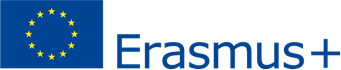 PARAIŠKA STUDIJOMS/ STAŽUOTĖMS UŽSIENYJE2017- 2018 m.m. Erasmus + studijomsErasmus + stažuotėms (mokomajai praktikai)Erasmus+ absolventų stažuotėms Užpildytą   su priedais prašome pateikti TRS iki kvietime nurodytos datos. Data:	Parašas: ........................................DUOMENYS APIE STUDENTĄDUOMENYS APIE STUDENTĄPavardė, vardasGimimo data Lytis  Dabartinis adresas:Pašto kodasMiestasTel. El. p. AR esate dalyvavęs Erasmus mobilumo programoje? Jei taip, kiek mėnesių truko mobilumas?DUOMENYS APIE DABARTINES STUDIJASDUOMENYS APIE DABARTINES STUDIJASFakultetas Studijų kryptis Studijų formaKursasGrupėĮstojimo į Utenos kolegiją data Studento pažymėjimo Nr.PAGEIDAUJAMA STUDIJŲ VIETAPAGEIDAUJAMA STUDIJŲ VIETAPageidaujama studijų dataPageidaujama studijų trukmė Pageidaujama studijų užsienyje institucija Kalba, kuria studijuosite užsienyje PAGEIDAUJAMA STAŽUOTĖS VIETAPAGEIDAUJAMA STAŽUOTĖS VIETAStažuotės dataStažuotės trukmėStažuotės užsienyje institucijaStažuotės šalisKalba, kuria stažuositės užsienyje: 